Subject vocabulary – Stage 6 ScienceSequenceTo get the most from these resources they should be used as a teaching and learning sequence. One set of activities leads on to the next.Improve student writing through subject vocabulary (this document)Improve student writing through planning for writing (DOCX | PDF)Improve student writing through writing and feedback (DOCX | PDF).Learning focusWith these literacy activities, teachers use content that they have planned in their teaching and learning cycle. For each literacy activity an example from Biology has been provided. The example is a model for teachers. Teachers create their own specific examples for their subject and class. Teachers can modify the learning intentions and success criteria to reflect their context.Syllabus outcomesFor each science subject, relevant syllabus outcomes have been provided in the Stage 6 Science syllabus links (PDF 91 KB) document.Learning intentionsStudents become familiar with subject vocabulary.Students increase understanding of specific vocabulary terms.Students create and maintain their own glossary.Success criteriaStudents are able to define terms that are specific to their subject.Students are able to effectively use terminology that is specific to their subject.Students are able to complete self-directed work.Teaching strategiesActivity 1: SelectActivity 2: ExplainActivity 3: ExploreActivity 4: Consolidate.(Adapted from: Alex Quigley ‘Closing the Vocabulary Gap’ Routledge 2018)Note: Science teachers may choose to use select, explain, compare, consolidate and could modify these resources for their context. Teachers may also be familiar with the lesson planning sequence of engage, explore, explain, elaborate and evaluate and may want to discuss this with their students before using these vocabulary activities.Activity 1: Select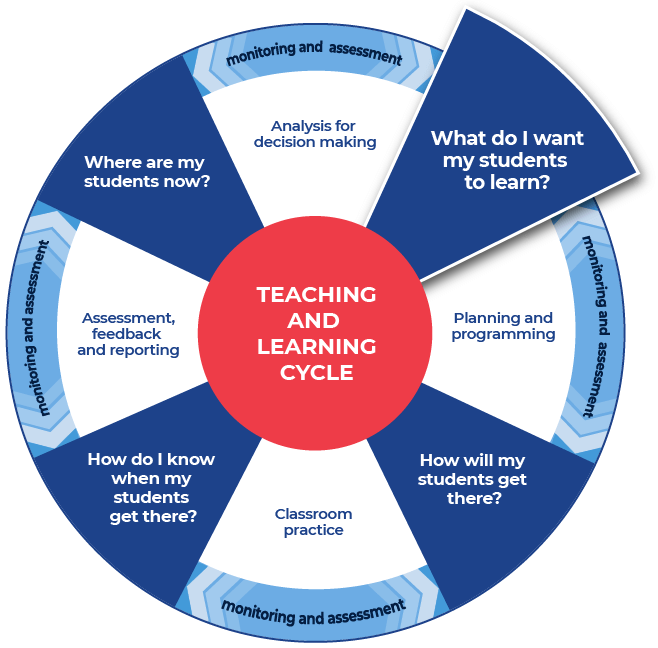 Required resourcesTeachers choose a resource that they are currently using in class. It could be an article, video, website, textbook page, or other resource.Teachers provide their students with access to the chosen resource.Examples of potential resources are listed below:NSW syllabus document, for example the Biology Stage 6 Syllabus.Glossary for your subject, for example the Biology Stage 6 glossary.For the biology examples a specific text has been chosen: Is Ebola Evolving Into a Deadlier Virus? Richard Preston, The New Yorker, August 7, 2019.When selecting the text that you will work with, consider the text complexity and your reason for using that text. It is also important to read texts carefully before using them with students and pre-identify any terms or subject specific language that students may find challenging. Further information on text complexity can be found in the National Literacy and Numeracy Learning Progressions, Literacy Progression, Appendices 6 – Text Complexity (PDF 388 KB).To support your students you may want to use some pre-reading activities such as: providing students with clues for navigating the text, summarising what the text will be about, and explaining specific terms that will appear in the text. A valuable strategy may also be to read the text to students to allow them to hear the text, including the pronunciation of key terms, as well as to assist in visualising the content. You could also use videos and other multi-modal texts to support learning.Additionally, to support comprehension teachers may consider altering the font of the text to make it more readable and presenting the information in smaller sections.Instructions:Students access the text and select ten unfamiliar words that they do not feel confident that they know the meaning of. The amount of words to be selected can be altered by the classroom teacher.Students engage with the text that the teacher has provided.Students write the words into a table or in their workbook after they have engaged with the text.Teachers model their own example to share with students. An example from Biology has been included.Differentiation:Teachers could pre-select the ten words.Teachers could pre-select some of the words and then allow the students to select the rest.Further support:An example from Biology has been provided using the text, Is Ebola Evolving Into a Deadlier Virus? Richard Preston, The New Yorker, August 7, 2019.ExamplevirusEbolareplicatesgenomesymptomslineagehaemorrhagesvaccineribonucleic acid (RNA)microscopic parasiteActivity 2: Explain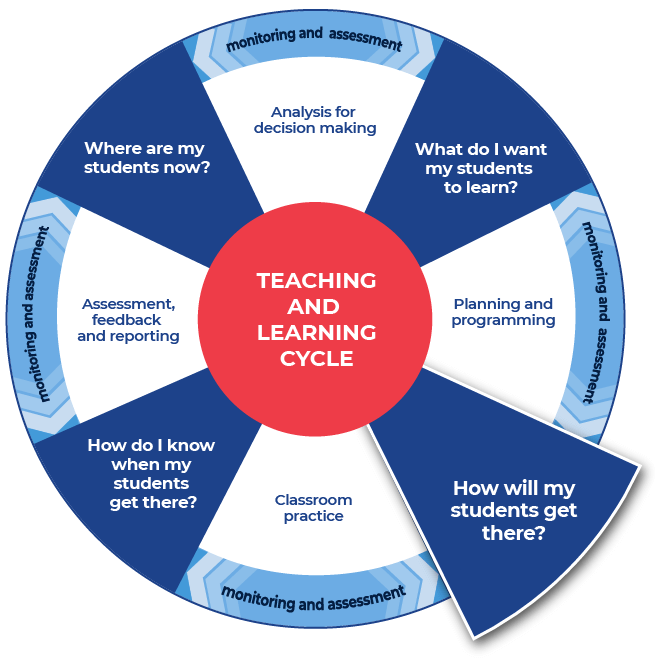 Instructions:Teachers replicate the example structure but for the text that their students are working with. Teachers provide their example to their students.Students research the formal technical definition for each of their words and write it in the table provided, or in their workbook. Students can use online or hard copy dictionaries.Students create their own informal ‘student’ definition for each word. It should be written in plain English. This is the way they might explain it to a friend.Students should write their informal definition in the table.Students will need to complete this task for all ten words.Differentiation:Modifications for EAL/D students may include explicitly teaching how to use the dictionary and support in choosing which definition is relevant to science.Teachers may provide the words and scaffold the definitions. For example, create mini cloze passages inside the definition spaces and provide a word bank for students.Teachers could supply a link to an online dictionary and students can write the definition in the table.Teachers could also encourage students to work together to create informal definitions first. Students could then source the formal definitions and refine their informal definitions.Students could work in pairs, then they should join their word lists together and complete definitions for twenty words.TemplateCompleted exampleThis example has been filled in for teachers as a model.Activity 3: ExploreInstructions:Teachers provide their own completed example and a template to their students.Students explore each word to deepen their understanding of the subject vocabulary.Students complete this task for all ten of their words.Differentiation:Teachers can choose between the two template options provided.Teachers could explicitly discuss with students if they know this word from another subject and if the meaning of the word is the same or different from the other class. This allows students to connect learning across KLAs.Further support:Teachers model their own example to share with students. An example from Biology has been included.Example 1Template: Vocabulary map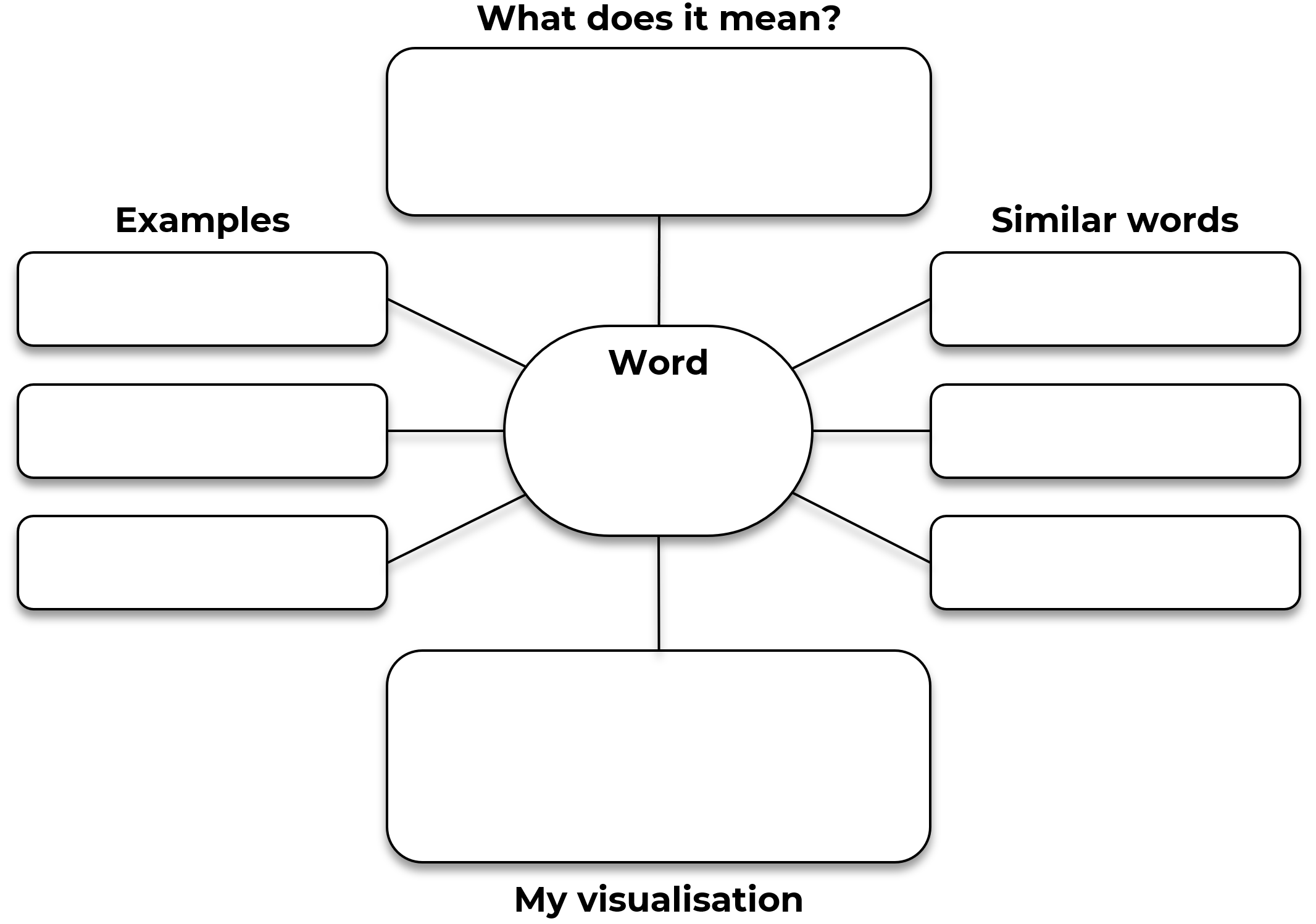 Completed example: Vocabulary map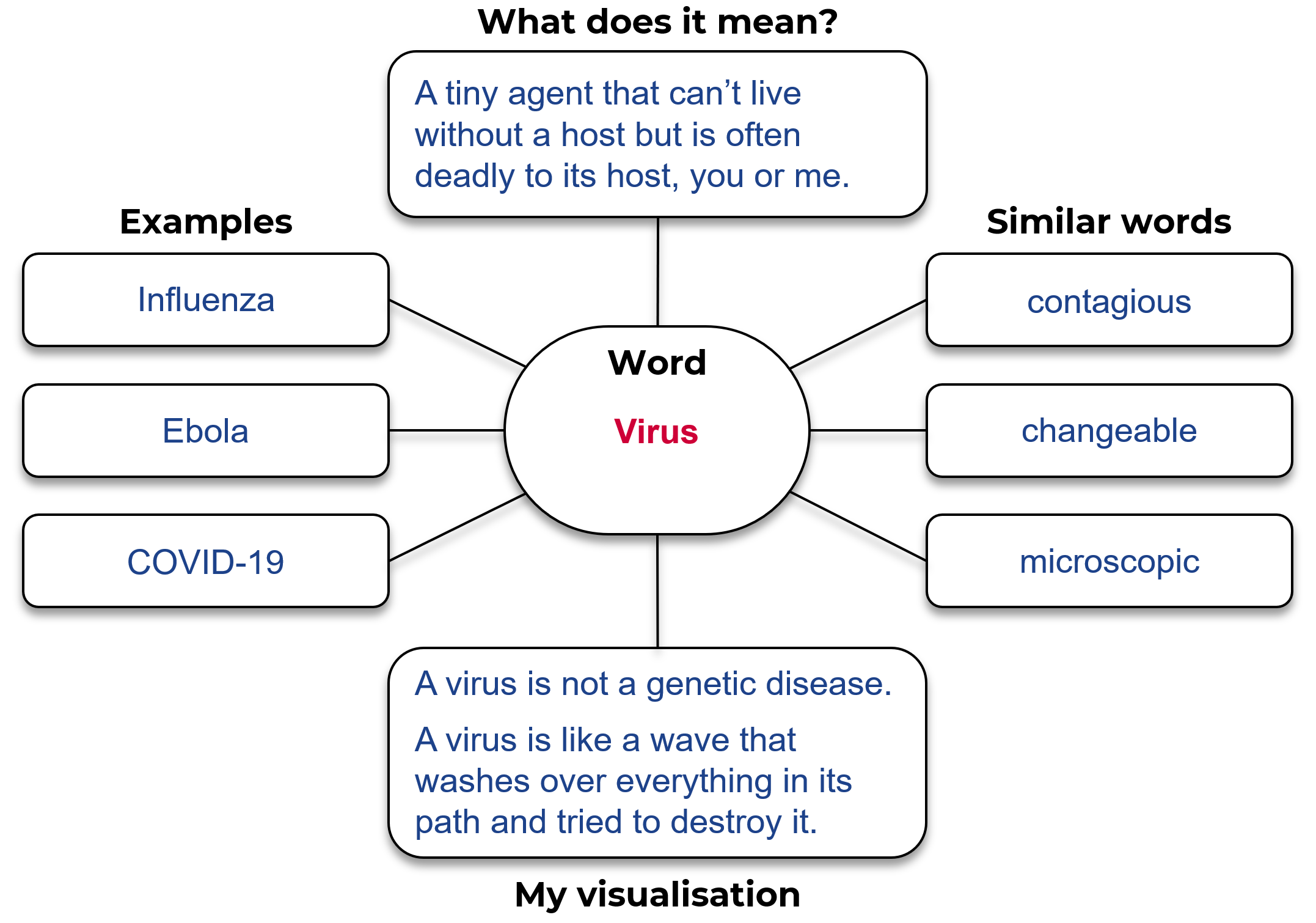 Example 2TemplateWord: 	Write the sentence, from the text, that contains the word.In the text, what are some other words associated with this word?Can you find an example, in the text, of a sentence that hints at the meaning of the word?Does the text make a comparison, or could you create a comparison?Completed exampleWord: EbolaWrite the sentence, from the text, that contains the word.Ebola virus is a microscopic parasite that replicates inside the cells of a host.In the text, what are some other words associated with this word?Virus, microscopic, deadly.Can you find an example, in the text, of a sentence that hints at the meaning of the word?Ebola virus is a microscopic parasite that replicates inside the cells of a host.Does the text make a comparison, or could you create a comparison?A deadly tenant who has not been invited to live with you and is very bad for your health and wellbeing.Activity 4: Consolidate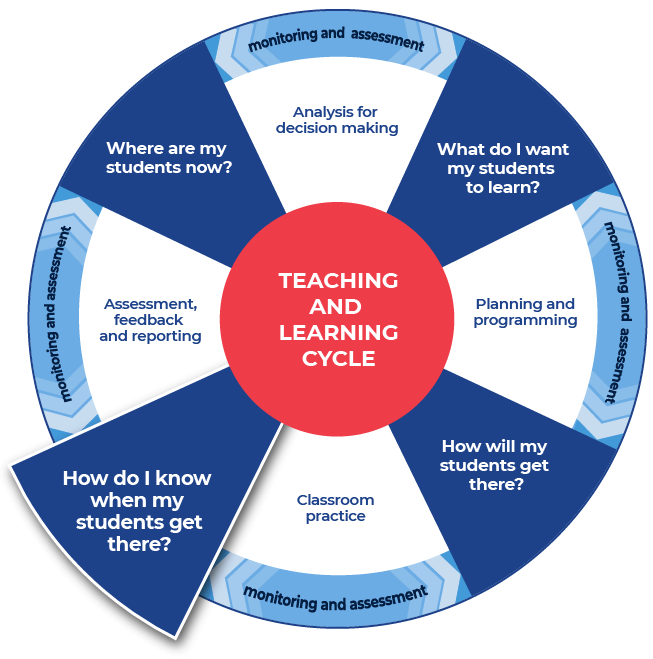 Instructions:Students consolidate their subject vocabulary learning by creating a match-up worksheet.Students create a worksheet using the template provided by writing their ten words in the boxes listed down the middle of the worksheet.Students fill in the outer squares with their personal definitions of the words. They should ensure that they are out of order.Students provide the teacher with an answer sheet for the match-up that they create. The word and correct definition should be clearly indicated.Teachers swap student’s match-up worksheet with a peer who aims to get ten out of ten as they attempt the worksheet.DifferentiationThe teacher could:ask students to create a match-up worksheet using the template provided and write synonyms for their ten words in the boxes listed down the middle of the worksheet.split the class into two groups, half of the class has a word and half of the class has a definition, students move about the space and locate their word or definitionorganise students into pairs to create flash cards or word webs, paper or online, this could incorporate selecting graphic organisers from the Digital learning selectorshow students how to create a crossword - students use the words and definitions and then share their crossword with a peershow students where and how to locate different texts or sources that demonstrate the different definitions of a word that they have explored. This supports the Williams Model of differentiation with the aspect of Organised Random Search.explain the concept of a cloze passage and ask students to create cloze passagesprovide students with space to create a word wall. This could be added to throughout the moduledirect students to a specific template within the Digital Learning Selector and encourage them to organise and classify their new wordshold a gallery walk, this enables students to showcase their new words to their peers.Name of worksheet: 	Student name: 	Match-up the words with the appropriate definitions.DefinitionsWordsDefinitionsName of worksheet: 	Student name: 	Answer sheet.DefinitionsWordsDefinitionsThis is the end of the activities for: Improve writing through subject vocabulary.Teachers should move on to the next set of activities: Improve student writing through planning for writing (DOCX | PDF)Additional vocabulary lesson resourcesCohesionCohesion is defined as ‘that quality in a text determined by its parts being related and contributing to its overall unity. Cohesion is achieved through shaping the form, creating a structure that the responder can recognise and use to navigate the text …’ (English K–10 Syllabus Glossary). For more ready-to-use teaching and learning activities on cohesion visit HSC minimum standard – Cohesion.Universal Resources HubEvidence-based resources and tools are accessible to all schools via the Universal Resources Hub (staff only).Teachers can use these resources to support integration of reading and numeracy instruction into teaching and learning programs. Question verbsWe have included a glossary of question verbs and activities (DOCX 80 KB) that are ready to use. These will get your students thinking about what the question is asking.Topic VocabularyFor more ready-to-use teaching and learning activities on topic vocabulary go to HSC minimum standard – Topic vocabulary.VocabularyFor more ready-to-use teaching and learning activities on vocabulary go to HSC minimum standard – Vocabulary.WordDictionary definitionYour definitionwordFrom name-of-dictionary:‘dictionary definition.’Student definition.………………………………………………………………………WordDictionary definitionYour definitionvirusFrom Dictionary.com:‘an ultramicroscopic (20 to 300 nm in diameter), metabolically inert, infectious agent that replicates only within the cells of living hosts, mainly bacteria, plants, and animals: composed of an RNA or DNA core, a protein coat, and, in more complex types, a surrounding envelope.’A tiny thing (called an infectious agent) that cannot replicate itself unless it is inside the cell of something that is alive (human, animal and even bacteria). Once inside your cells, you become the host, and the virus replicates itself and tries to take over your system.EbolaFrom Cambridge Dictionary:‘very serious infectious disease with fever and bleeding inside the body’A very scary virus that is tiny and highly infectious. Once inside your cells it replicates itself, takes over your system and kills you. It is transmitted by bodily fluids from human to human.genomeFrom Collins Dictionary:‘In biology and genetics, a genome is the particular number and combination of certain chromosomes necessary to form the single nucleus of a living cell.’It’s the genetic material of an organism. Yes, a genome contains genes but it also contains other types of DNA such as non-coding, mitochondrial and chloroplast DNA. It is all of the hereditary information and it could be DNA or RNA.